Організована діяльність включає ті форми освітньої роботи, через які під безпосереднім керівництвом педагога, за його участі вихованці залучаються до різноманітних видів специфічної дитячої діяльності. Зокрема:♦   ігрової (проведення дидактичних, рухливих, конструкторсько-будівельних ігор, драматизацій тощо);♦  навчально-пізнавальної (заняття, гурткова, індивідуальна робота, спостереження та екскурсії у соціум і природу, пізнавально-розвивальні бесіди, дидактичні ігри, елементарні досліди й дитяче експериментування у повсякденному житті);♦  трудової (індивідуальні й групові трудові доручення, чергування, колективна праця тощо);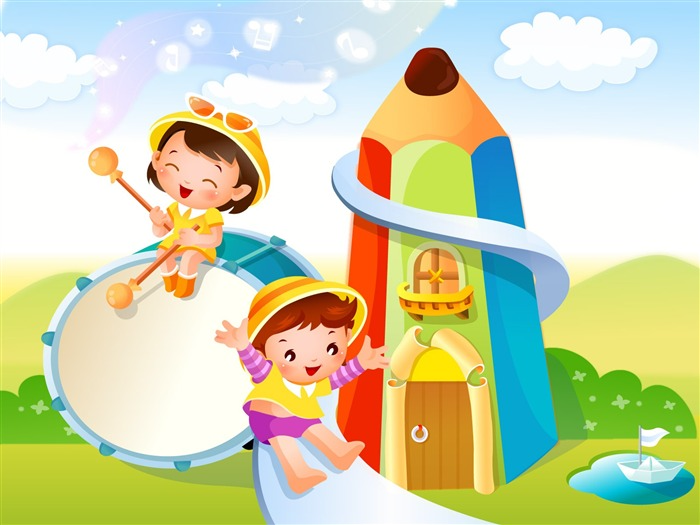 ♦  художньої (образотворчі, музичні, літературні заняття, художня праця, розваги, свята, гуртки художньо-естетичного циклу, індивідуальна робота тощо);♦  комунікативно-мовленнєвої (спеціальні мовленнєві заняття, бесіди, розмови на особисті та спільні теми, створення й розв'язання певних ситуацій спілкування, індивідуальна робота в повсякденні, цілеспрямоване залучення дітей до спілкування під час усіх форм організації життєдіяльності);♦  рухової (заняття з фізичної культури, плавання, музики, робота спортивних секцій та хореографічних гуртків, різні форми організації дитячої праці, рухливі ігри у повсякденному житті, фізкультурні свята, розваги, походи, ранкова і після денного сну гімнастики, фізкультурні хвилинки, паузи тощо).Невід'ємна складова повноцінного буття дошкільника  -  організовані   дорослими   побутові   процеси:вдягання-роздягання, умивання, прийом їжі, вкладання на сон, піднімання після сну тощо. Як і під час інших організованих форм життєдіяльності, з дорослішанням та набуттям певного досвіду дитина стає дедалі самостійнішою, ініціативнішою, відповідальнішою у різних побутових справах, хоча педагог безпосередньо скеровує, спрямовує її дії.Будь-яка організована діяльність характеризується тим, що педагог заздалегідь продумує мету, час, місце, умови, хід проведення тієї чи іншої форми роботи, потрібний для цього матеріал, обладнання, її зв'язок з іншими формами організації життєдіяльності, а також передбачає можливі дії дітей, форми впливу на них та очікувані результати.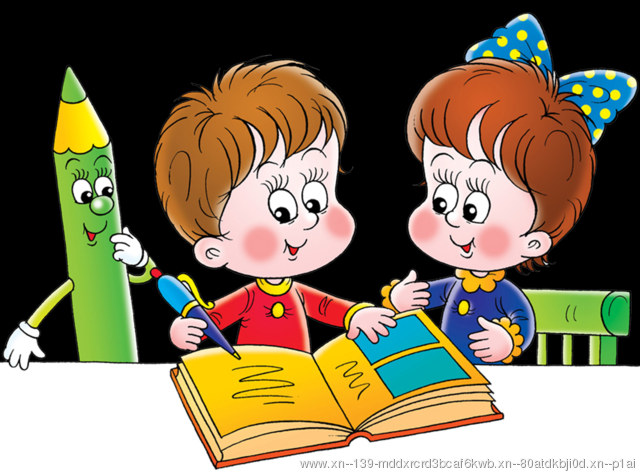 За сучасним трактуванням організована діяльність ґрунтується на засадах партнерства, співробітництва педагога з колективом вихованців, підгрупою та окремою дитиною, а також дітей між собою з урахуванням їхніх вікових, індивідуальних можливостей та потреб розвитку.В організованій дитячій діяльності формується фонд "можу" (знання, уміння, навички) та скеровується формування фонду "хочу" кожного малюка (його потреб, інтересів, ставлень, запитів тощо). Організована діяльність є також основою для розгортання на належному змістовому та організаційному рівнях дитячої діяльності самостійного, вільного типу, сприяє розвитку важливих базових якостей особистості дитини - організованості, відповідальності, працелюбності, самовладанню, спостережливості, креативності. Значення цього типу діяльності зростає у зв'язку з підготовкою дошкільника до" переходу на новий соціальний щабель, до нової соціальної ролі школяра, учня, до шкільного навчання й шкільного життя з його розмаїтою системою ділових взаємин. Сформовані в дошкільний період досвід участі в організованій діяльності, домірно регламентованій вимогами педагога і ролями інших дітей, навички довільного керування власними діями та підпорядкування свого "хочу" і "можу" новому фондові "треба" - запорука успішного входження старшого дошкільника у шкільне життя.Форми такої освітньої роботи в дошкільному закладі не повинні бути жорстко регламентовані у часі: їх можна поміняти місцями в розпорядку дня, перенести на інший день, скоротити чи відвести більше часу на їх проведення - залежно від конкретної ситуації: по-годних умов, затримки із завершенням попередньої форми, настрою, інтересів та бажань дітей, непередбачених подій тощо. Варто уникати зайвої задидактизованості, приділяти розвивальним та виховним завданням не менше уваги, ніж навчальним.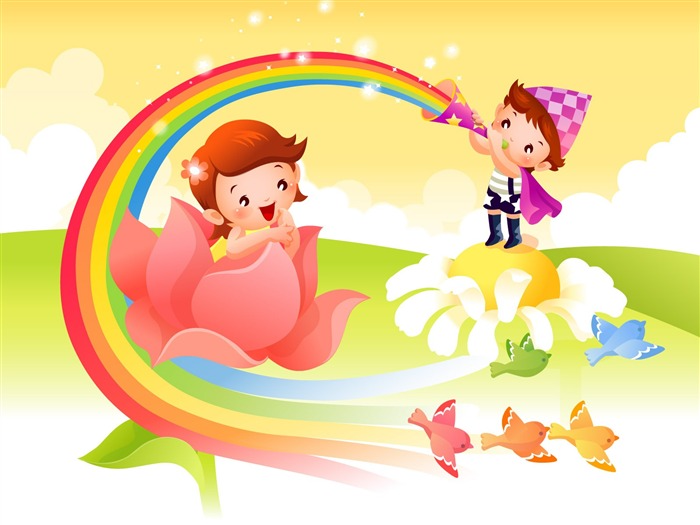 З огляду на вимогу часу - посилити значення освіти дітей старшого дошкільного віку як підготовчого етапу до організованої, системної загальної середньої освіти - важливо забезпечити впродовж усього дошкільного дитинства організовану життєдіяльність дітей разом з дорослими у створеному для цього розвивальному просторі. При цьому обов'язковим є включення зазначених вище видів дитячої діяльності: ігрової, навчально-пізнавальної, трудової, комунікативно-мовленнєвої, художньої, рухової, В освітній роботі з 5-річними дітьми увага акцентується на використанні потенційних можливостей організованої ігрової, навчально-пізнавальної і трудової діяльності. Важливими при цьому є систематичне спілкування дітей з дорослими та між собою як умова успішного формування життєвої компетентності в усіх сферах та видах діяльності, художня творчість як спосіб самовираження й розвитку креативності особистості, а також активна рухова діяльність як чинник запобігання гіподинамії, оптимізації обмінних процесів у дитячому організмі й стимуляції розвитку та зміцнення всіх його органів і систем.